EK-10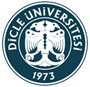 DİCLE ÜNİVERSİTESİ DİŞ HEKİMLİĞİ FAKÜLTESİ Uzmanlık Öğrencisi Rotasyon ve Yeterlilik Belgesi*		………………………………… Anabilim Dalı araştırma görevlisi                 Dt. .................................................., Diş Hekimliği/Tıp Fakültesi …………………………… Anabilim Dalında ............................. - ............................. tarihleri arasında rotasyon eğitimi almış olup bu tarihler arasında yapılan etkinliklere katılmış ve sonunda başarılı / başarısız bulunmuştur.									 …/…/ 201.							                  Anabilim Dalı Başkanı									(Rotasyon Yapılan) *Bu form, rotasyon eğitimi sonunda uzmanlık öğrencisi tarafından rotasyon yaptıkları anabilim/bilim dalından alınarak Anabilim Dalı Başkanlığı üzerinden Dekanlığa gönderilir.